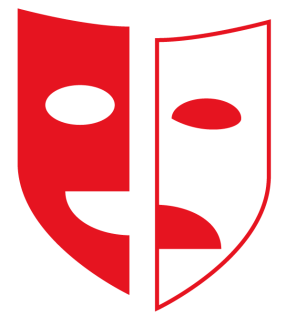 Prix Pierre et Yvette RoudyDOSSIER DE CANDIDATURE 2023(À remplir par le professeur encadrant l’option facultative théâtre)CANDIDAT(E)Nom et adresse de l’établissement :Nom et prénom du/de la candidat(e) :Série / Classe :Adresse postale :Adresse électronique :Téléphone mobile :Boursier : 		OUI	       		NON            AVIS DU/DES PROFESSEUR(S)ENCADRANT L’OPTION FACULTATIVE THEATRENom et prénom :Adresse électronique :Résumé du projet théâtre abordé lors de l’année de Terminale :*EVALUATION DU PROFESSEURAVIS DU CHEF D’ETABLISSEMENTNom et prénom :Avis :Signature du chef d’établissement :Date et cachet de l’établissement :*Des exemples circonstanciés concernant les aspects culturels, humains et artistiques du projet doivent être fournis. Ce formulaire est à envoyer par courriel à : prix.chancellerie@ac-paris.frLes formulaires de candidature devront être envoyés en deux fichiers séparés (1 document pdf par dossier de candidature).